ЧЕРКАСЬКА ОБЛАСНА РАДАР І Ш Е Н Н Я11.10.2019                                                                                            № 32-1/VIIПро звернення до Президента України,Верховної Ради України та Кабінету Міністрів України щодо недопущення капітуляціїУкраїни за "формулою Штайнмаєра"Відповідно до частини другої статті 43 Закону України "Про місцеве самоврядування в Україні" обласна рада в и р і ш и л а:схвалити звернення до Президента України, Верховної Ради України
та Кабінету Міністрів України щодо недопущення капітуляції України
за "формулою Штайнмаєра" (додається).Перший заступник голови						В. ТАРАСЕНКОДодатокдо рішення обласної радивід 11.10.2019 № 32-1/VIIПрезиденту УкраїниЗеленському В.О., Голові Верховної Ради УкраїниРазумкову Д.О.,Прем'єр-міністру УкраїниГончаруку О.В.ЗВЕРНЕННЯДепутати Черкаської обласної ради виступають категорично проти плану Президента України Володимира Зеленського реалізувати так звану формулу Штайнмаєра, за якою, відповідно до "Мінських угод", запроваджується особливий статус Донбасу.Вважаємо це відвертою капітуляцією, бо за Законом України                         "Про особливий порядок місцевого самоврядування в окремих районах Донецької та Луганської областей":- московським окупантам та їхнім посібникам терористам гарантується амністія (ст. 3);- узаконюється режим "сприяння" для російської мови і знищення української мови (ст. 4);- надається імунітет депутатам, "обраним" під контролем терористів (ч. 2 ст. 5);- терористи призначатимуть керівників органів прокуратури і судів, а самі стануть "народною міліцією", підпорядкованою виключно місцевій владі, яку, дуже ймовірно, буде обрано з числа колишніх ватажків загонів бойовиків               (ч. 3 ст. 5, ст. 9);- Україна має забезпечити прямі зовнішні відносини окремих районів Донбасу  з регіонами Росії, чи, по суті, визнається сам факт відсутності фактичного кордону з РФ (ст. 8).У Державному бюджеті України щороку передбачаються захищені видатки на державну підтримку соціально-економічного розвитку ОРДЛО, обсяг яких не може змінюватися при здійсненні скорочення затверджених бюджетних призначень.Введення в дію закону про особливий статус Донбасу – це однозначний сигнал усім антиукраїнським силам в інших областях, що зброєю можна домогтися для себе "особливого статусу" і диктувати Україні свою волю.           	Це однозначний сигнал світові, що про долю України треба говорити з Москвою, а не з Києвом. Це прямий шлях до остаточної дезінтеграції України, це продовження війни на покоління й покоління з метою знищення нашої держави.Враховуючи викладене, вимагаємо від Президента України:	1. За жодних умов не допустити надання "особливого статусу" окупованим територіям ні за т. зв. формулою Штанмайєра, ні шляхом внесення змін до законодавства України.	2. Притягнути до кримінальної відповідальності та позбавити громадянства усіх, хто зрадив Українську державу, працював на окупаційну адміністрацію, брав участь у бойових діях проти українських підрозділів та вчиняв інші злочини.	3. Проводити вибори до органів місцевого самоврядування на тимчасово окупованих територіях лише після повної деокупації, завершення адміністративно-територіальної реформи та повної перепаспортизації всього населення, здійсненої шляхом перевірки кожної особи на наявність громадянства інших держав, на співпрацю з окупаційним московським режимом, на лояльність до України та відповідність статусу громадянина України.	4. Запровадити реальний, а не "фейковий", як у грудні 2018 року, воєнний стан у прифронтових територіях і повну економічну, енергетичну, ресурсну та транспортну блокаду тимчасово окупованих територій, яку тримати до повної деокупації цих територій.	5. Розірвати дипломатичні відносини, а також усі міжнародні договори з РФ та не відновлювати їх до повної деокупації Московією всіх українських територій.	6. Домогтися реальних кроків на підтримку України від держав, які декларували безпеку та недоторканність кордонів України в обмін на відмову від ядерної зброї. Укласти двосторонні угоди зі США і Великою Британією про повномасштабну військову допомогу Україні, а також щодо надання летального озброєння та довгострокової військово-технічної допомоги.Схвалено на XXXII сесії Черкаської обласної ради сьомого скликання11 жовтня 2019 року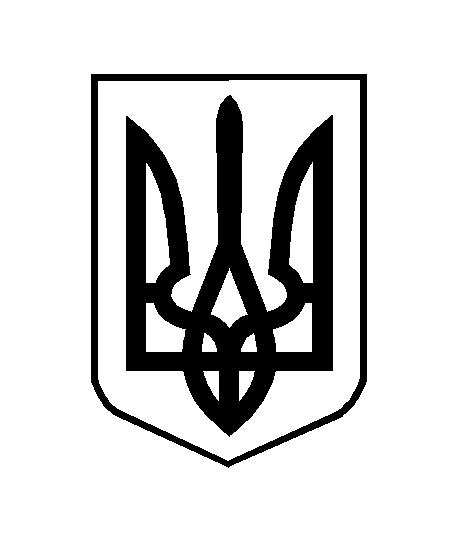 